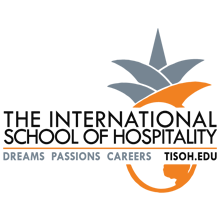 FOR IMMEDIATE RELEASE: August 18, 2020CONTACT: Timothy Lam, (702) 947-7200, tlam@tisoh.comTISOH administrators speak at accreditation conferenceLAS VEGAS – Two administrators from the The International School of Hospitality (TISOH) spoke at the ACCET (Accrediting Council for Continuing Education and Training) Virtual Conference last week. Due to COVID-19, the conference, originally scheduled to be held in Lake Tahoe, was held remotely, and attracted over 700 attendees from member institutions and other education stakeholders. ACCET was founded in 1974 for the purpose of improving continuing education and training and has been officially recognized by the U.S. Department of Education since 1978 as a “reliable authority” as to the quality of education and training provided by the institutions accredited. TISOH Director of Academic Affairs, ACCET Commissioner, and ACCET Completion & Placement Committee Chair, Dr. Donnell G. Bayot CHE CPCE CFBE, was part of a panel discussion focused on effective concepts and tools for the digital learning environment and why regular and substantive interaction between students and instructors is critical to successful online learning. In a later session, TISOH Associate Director of Academic Affairs, Sean McCray MA CHE CHIA CGSP, was featured on a panel discussion that covered strategies and best practices on creating active classrooms within the online environment.“Exploring the new horizons of online learning is thrilling for everyone in education. Since moving remote this Spring, TISOH has invested in technologies, changed our policies, and adapted our services to best serve students with this new modality. ACCET’s motto of “a partnership in quality” is exemplified in opportunities such as this conference, where institutions such as TISOH are invited to share their best practices to move the industry forward.” said Timothy M. Lam MIBS MS CHT, Executive Director of TISOH.  About The International School of HospitalityThe International School of Hospitality (TISOH) was founded in Las Vegas, Nev., in 2005. TISOH offers quality short-term, practical training and career development programs in hospitality. Developed for the industry and by the industry, TISOH’s small class sizes and online courses include: concierge, conference management and event planning, catering, exhibition & tradeshow management, hospitality leadership and supervision, hospitality human resources, hospitality marketing & sales, hotel operations, and wedding coordination and design. Diploma graduates, trained by working experts in the field, enjoy an 85 percent job placement rate. TISOH is an academic partner of the American Hotel & Lodging Educational Institute and is accredited by the Accrediting Council for Continuing Education and Training. For more information, visit www.tisoh.edu or call (702) 947-7200.# # #